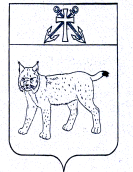 АДМИНИСТРАЦИЯ  УСТЬ-КУБИНСКОГО МУНИЦИПАЛЬНОГО ОКРУГАПОСТАНОВЛЕНИЕс. Устьеот 25.09.2023                                                                                                    № 1471                                                                                                                                                                                                                     О внесении изменений в постановление администрации округа от 16 февраля 2023 года № 279 «Об утверждении порядка предоставления и распределениясубсидии на возмещение части затрат организациям любых форм собственности и индивидуальным предпринимателям, занимающимся доставкой и реализацией продовольственных товаровв малонаселённые и труднодоступные населённые пункты Усть-Кубинского муниципального округа» В соответствии с постановлением Правительства Российской Федерации от 18 сентября 2020 года № 1492 "Об общих требованиях к нормативным правовым актам, муниципальным правовым актам, регулирующим предоставление субсидий, в том числе грантов в форме субсидий, юридическим лицам, индивидуальным предпринимателям, а также физическим лицам - производителям товаров, работ, услуг, и о признании утратившими силу некоторых актов Правительства Российской Федерации и отдельных положений некоторых актов Правительства Российской Федерации",  руководствуясь  статьей 42 Устава округа, администрация округа ПОСТАНОВЛЯЕТ:1. Внести в  Порядок предоставления и распределения субсидии на возмещение части затрат организациям любых форм собственности и индивидуальным предпринимателям, занимающимся доставкой и реализацией продовольственных товаров в малонаселённые и труднодоступные населённые пункты Усть-Кубинского муниципального округа, утвержденный  постановлением администрации округа от 16 февраля 2023 года №  279 «Об утверждении порядка предоставления и распределения субсидии на возмещение части затрат организациям любых форм собственности и индивидуальным предпринимателям, занимающимся доставкой и реализацией продовольственных товаров в малонаселённые и труднодоступные населённые пункты Усть-Кубинского муниципального округа» (далее - Порядок)  следующие изменения:Подпункт  2 пункта 2.2  Порядка изложить в следующей редакции:«2) справка, подтверждающая отсутствие у заявителя неисполненной обязанности по уплате налогов, сборов, страховых взносов, пеней, штрафов, процентов, подлежащих уплате в соответствии с законодательством Российской Федерации о налогах и сборах, выданная налоговым органом по состоянию на дату не ранее, чем за 30 календарных дней до даты подачи заявления».1.2. Абзац первый  пункта 2.3 Порядка изложить в следующей редакции:«2.3. Требования, которым должен соответствовать заявитель для заключения соглашения о предоставлении субсидии:».Подпункт 3 пункта 2.3 Порядка изложить в следующей редакции:«3) заявители - юридические лица не должны являться иностранными юридическими лицами, в том числе местом регистрации которых является государство или территория, включенные в утверждаемый Министерством финансов Российской Федерации перечень государств и территорий, используемых для промежуточного (офшорного) владения активами в Российской Федерации (далее - офшорные компании), а также российскими юридическими лицами, в уставном (складочном) капитале которых доля прямого или косвенного (через третьих лиц) участия офшорных компаний в совокупности превышает 25 процентов (если иное не предусмотрено законодательством Российской Федерации). При расчете доли участия офшорных компаний в капитале российских юридических лиц не учитывается прямое и (или) косвенное участие офшорных компаний в капитале публичных акционерных обществ (в том числе со статусом международной компании), акции которых обращаются на организованных торгах в Российской Федерации, а также косвенное участие таких офшорных компаний в капитале других российских юридических лиц, реализованное через участие в капитале указанных публичных акционерных обществ».	2. Настоящее постановление вступает в силу со дня его подписания, распространяется на правоотношения, возникшие с 1 января 2023 года, и подлежит обнародованию. Глава округа                                                                                                                                                                      И.В. Быков                     